BCABCA is an undergraduate academic course of three years with six semesters to get the degree in Computer Applications offering numerous career opportunities in Information Technology.The programme provides comprehensive knowledge with equal emphasis on theory and practice in the field of information technology to develop oneself in the IT Sector. After acquiring the Bachelors Degree in Computer Application (BCA) the student would be able to demonstrate advanced skills in the effective analysis, design and realization of business systems.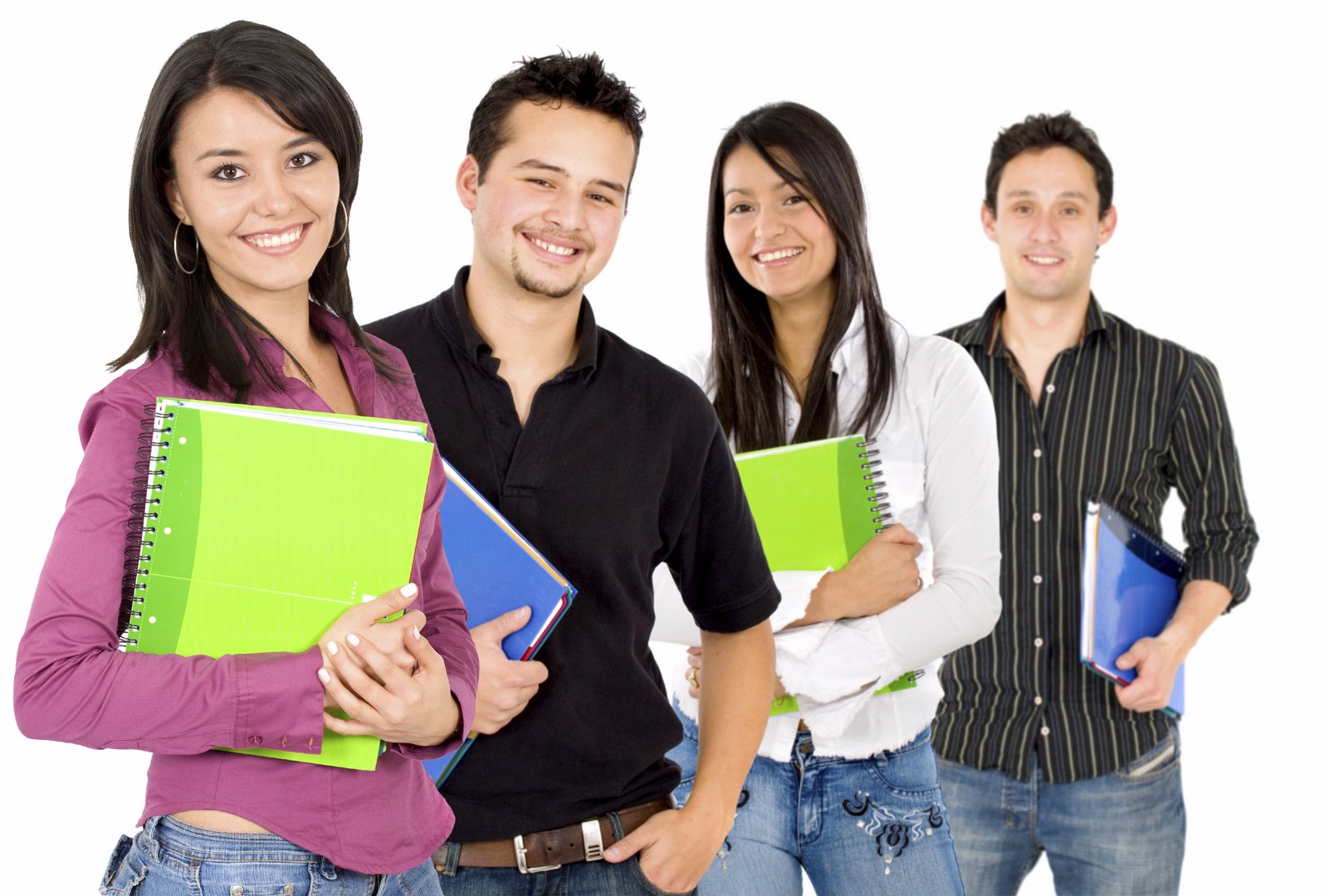 Eligibility RequirementPROGRAMMEELIGIBILITYCOURSE
DURATIONAPPLYBachelor of Computer Application (B.C.A.)A pass at the 10+2 examination recognized board with 45% marks in aggregate or 3-years diploma course from a Polytechnic (after 10th class) or any other exam recognised as equivalent there to by the HSBTE.03 (years)Online ApplyA pass at the 10+2 examination recognized board with 45% marks in aggregate or 3-years diploma course from a Polytechnic (after 10th class) or any other exam recognised as equivalent there to by the HSBTE.Online Apply